Optional Attendance Form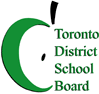 Application for a Secondary Program at a School Outside the Resident Area(Includes Grade 9 program at Intermediate Schools)545BRev. Sep.  2017Page 11 Civic Centre Court, 1st Floor, Fax: 416-394-4970, Attention: Program Coordinator - Guidance, Career & Adolescent DevelopmentDate: 	Parents please note: Transportation is not provided for Optional Attendance StudentsApplicant’s Information:      Surname:	Given Names:  	Birthdate:	_(DD/MM/YY)Student’s Address:	Apt. #	Postal Code: 	Telephone: 	Present Grade/Class:	Student  School I.D. Number:	_      Is the applicant under Optional Attendance at the present school?   Yes/NoParent/Guardian Information:Parent/Guardian’s Name:	 Business Phone Number:	Applicant With Child:  Child Care Information  (Not applicable to all applicants)If the Applicant’s child receives Day Care, please indicate:Name of Day Care:	 Telephone of Day Care: 	  Address of Day Care:		Secondary Program Applications:Reasons for Applying/Other Considerations:Conditions on the reverse of this form have been read and agreed to:Parent/Guardian Signature:  	Student Signature (18 years of age or older): 	Current School Principal (or Designate) Signature:  	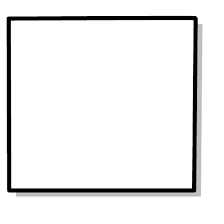 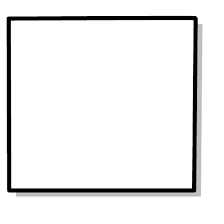 Date:  	For Office Use Only:Requested School’s Decision:	Accepted	Not AcceptedSignature of Requested School Principal: 	Date: 	Distribution:	1 copy: To Parent/Guardian when decision is made 1 copy: To TDSB Home or Sending School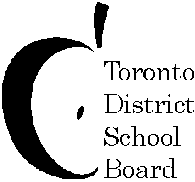 Please Note the Following:545BRev. Sept. 2017Page 2Priority of placement in the requested school will be based on a lottery if applications exceed the space available at the requested school.If admitted, a student is expected to continue at the requested school until graduation.IMPORTANT DATES FOR SCHOOL ADDMISSION BEGINNING SEPTEMBER 2018(a) Applications must be received by Friday, 2 February 2018. (b) A lottery, if necessary, will be held to determine the successful applicants. (c) Parents/guardians or students 18 years of age or older will be informed of acceptance or non-acceptance prior to Friday, 16 February 2018. (d) Parents/guardians or students 18 years of age or older must confirm the offer of admission by completing a course selection sheet by Friday, 2 March 2018. (e) No student will be admitted into a junior high level for grade 9 and at all secondary grade levels through optional attendance after Friday, 2 March 2018 unless the student does not have a timetable at another school.Note:  It is the parent/guardian’s responsibility to deliver this application to the school or schools of choice.Notice of CollectionIn accordance with Section 29(2) of the Municipal Freedom of Information and Protection of Privacy Act 1989, this is to advise you that the information you have provided is collected under the legal authority of the Education Act, R.S.O. 1980, Chapter 314, as amended, its regulations and memoranda, and Sections 117, 118 and 119 of the Municipality of Metropolitan Toronto Act, R.S.O. 1980, Chapter 314, as amended, and may be used as necessary in the normal operation of the Board of Education and its constituent parts. Information would be released only under proper authorization.G02(R:\Secretariat\Staff\G02\03\OP\FORMS\545B.doc)sec.1530Name of Requested Secondary School:Home or Sending School:Requested Start Date:Requested Start Date:Name of Requested Secondary School:Home or Sending School:For Grade :Number of Credits presently earned:Name of Requested Secondary School:Home or Sending School:Does a sibling presently attend the requested school?	Yes/NoIf YES: Name of Sibling	_Does a sibling presently attend the requested school?	Yes/NoIf YES: Name of Sibling	_Specialized Programs/ SchoolsRegular Programs/ Schools1.1.2.2.